جامعة المنارةكلية: الصيدلةاسم المقرر: تكنولوجيا صيدلية - 1رقم الجلسة ( 10)عنوان الجلسةالهلاميات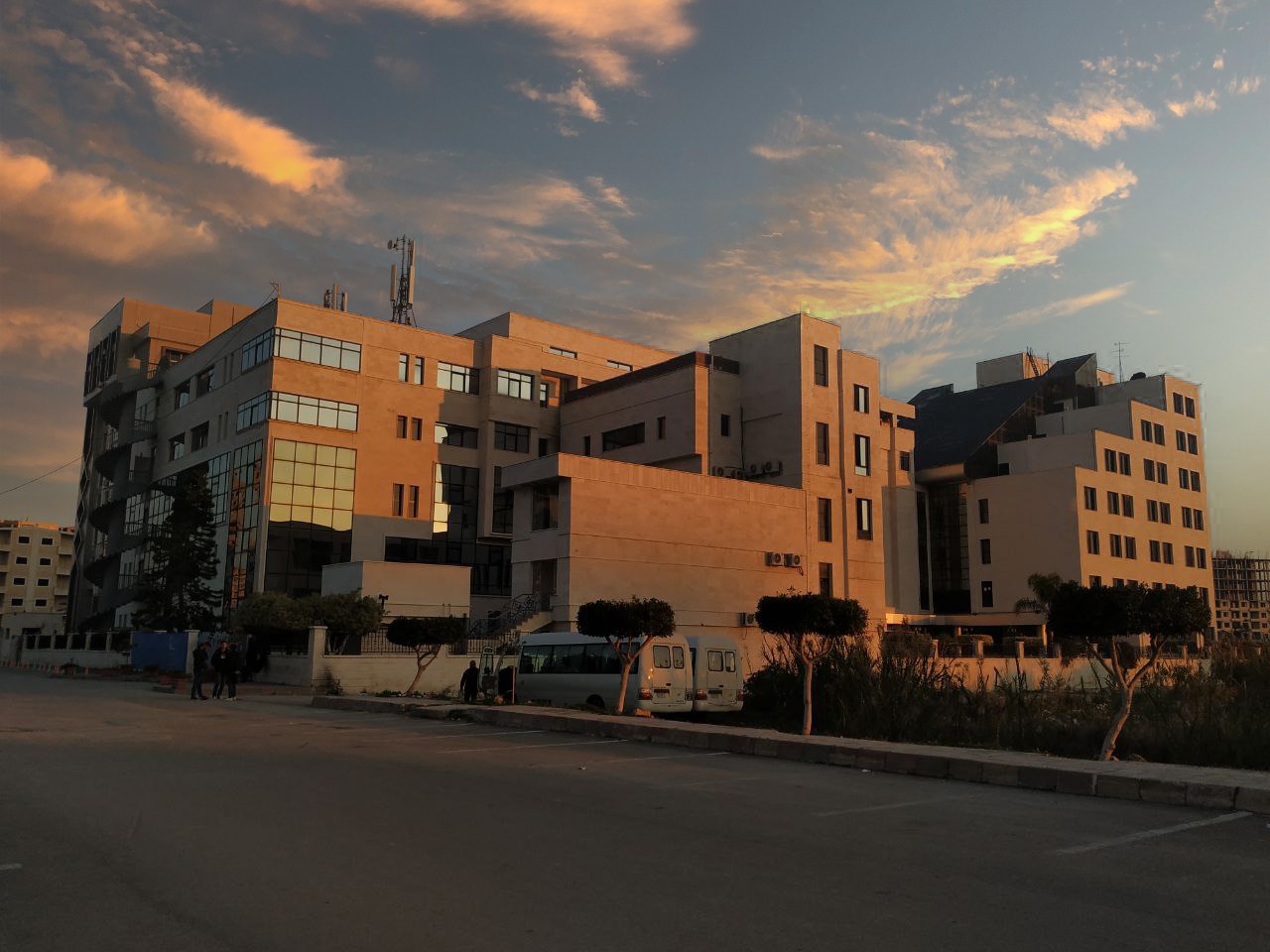 الفصل الدراسي  الثاني                                                                                                                                     العام الدراسي 2023 - 2022جدول المحتوياتالغاية من الجلسة:تحضير شكل صيدلاني  هلامي , والتمييز بين أنواعه واستخداماته .مقدمة:الهلاميات شكل صيدلاني دوائي وتجميلي , ويدخل في تحضير أشكال صيدلانية أخرى مثل الكبسولات كعامل رابط. وهو بحد ذاته شكل صيدلاني مثل الجيل المستخدم لتصوير الايكو, وجيل الشعر (تجميلي). تعريف الهلاميات:أشكال صيدلانية نصف صلبة يمكن أن تكون وحيدة أو ثنائية الطور ، وتستخدم موضعياً أو داخلياًالأنظمة وحيدة الطور :عبارة عن جزيئات ضخمة طبيعية أو نصف صنعية أو صنعية ( بوليميرات ) منحلة بشكل جزيئي في الماء وتصنف كمبعثرات غرويدية ( لأن أبعاد الجزيئات تقع ضمن المجال الغرويدي أي تتجاوز 50←100 أنغستروم )الأنظمة ثنائية الطور :عبارة عن شبكة مركزة من الجزيئات الغرويدية المرتبطة وهذه الجزيئات لاتنحل في الماء وإنما تتميه بشدة مثل ماغما البنتونايت وجل هيدروكسيد الألمنيوم.ملاحظة يستخدم مصطلح Gel  عندما تكون الجزيئات المبعثرة ذات أبعاد صغيرة جداًومصطلح  Magma  للجزيئات ذات الأبعاد الأكبر.العوامل المزيدة للزوجة المستحضرات المائيةالمواد ذات المنشأ الطبيعيالأغار - الألجينات - الكاراجينان – البنتونايت – النشاء – الصموغ - الجيلاتينالمواد الصنعية ونصف الصنعيةالكاربوبولالسيللوز ومشتقاته : السيللوز مجهري التبلور Avicel  - CMC Na - MCالفيغومتعريف الكاربوبول :متماثر لحمض الأكريلي  وله أشكال مختلفة تختلف عن بعضها بالوزن الجزيئي و درجة التشابك وبنية البوليمير وبقايا المحلات المستخدمة في التحضير ( يشير الحرف P في هذه المركبات إلى الأشكال عالية النقاوة Purified والتي يمكن استعمالها فموياً أو بتماس مع الأغشية المخاطية )، تتبعثر مركبات الكاربوبول في الماء لتعطي مبعثرات غرويدية قليلة اللزوجة وبعد التعديل بقلوي تشكل هلاميات عالية اللزوجة.جدول تحديد كمية العامل المعدل :           تفقد هلاميات الكاربوبول لزوجتها عند التعرض للضوء UV لذلك يجب حمايتها من الضوء           وإضافة ممخلبات  للشوارد المعدنية مثل EDTA والذي يؤدي للتقليل من حوادث الاكسدة.القسم العملي: وصفة 1   ( هلامية مائية )حمض الصفصاف      2 غكاربوبول 940         4 غNaOH 10%             ؟EDTA                 0.5 غماء مقطر  ←        100 غاحسب حجم NaOH اللازم لتعديل هلامة الكاربوبول في الوصفة السابقة.وصفة 2  ( هلامية غليسرينية )غليسرين           90 غكاربوبول           0.5 غTEA                 ؟EDTA             0.05 غماء مقطر           8 ملوصفة 3  ( هلامة النشاء )نشاء        10 غغليسرين   130 غماء         10 غالعنوانرقم الصفحةمقدمة3تعريف الهلاميات3العوامل المزيدة للزوجة المستحضرات المائية3تعريف الكاربوبول4جدول تحديد كمية العامل المعدل4القسم العملي5العامل المعدلوزن العامل المعدل / وزن الكاربوبولNaOH0.4TEA1.35